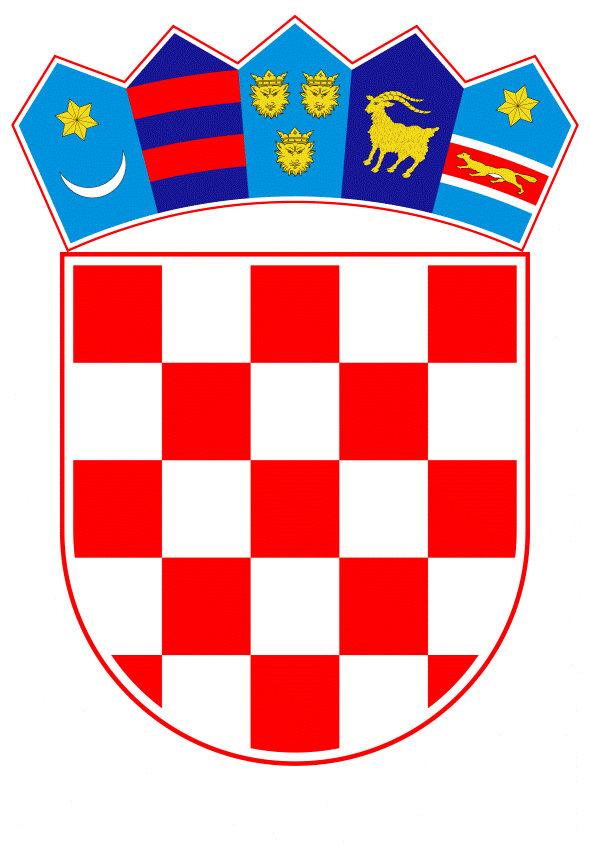 VLADA REPUBLIKE HRVATSKEZagreb, 13. svibnja 2021._________________________________________________________________________________________________________________________________________________________________________________________________________________________________KLASA:URBROJ: Zagreb,PREDSJEDNIKU HRVATSKOGA SABORAPredmet:	Izvješće o radu Državnog ureda za reviziju za 2020.mišljenje VladeVeza: 		Pismo Hrvatskoga sabora, KLASA: 021-12/21-09/17, URBROJ: 65-21-03 od 31. ožujka 2021. 		Na temelju članka 122. stavka 2. Poslovnika Hrvatskoga sabora (Narodne novine, 81/13., 113/16., 69/17., 29/18., 53/20., 119/20. - Odluka Ustavnog suda Republike Hrvatske i 123/20.), Vlada Republike Hrvatske o Izvješću o radu Državnog ureda za reviziju za 2020., daje sljedećeM I Š L J E N J E            Vlada Republike Hrvatske predlaže Hrvatskom saboru da prihvati Izvješće o radu Državnog ureda za reviziju za 2020., koje je predsjedniku Hrvatskoga sabora podnio Državni ured za reviziju aktom KLASA: 003-05/21-05/1, URBROJ: 613-01-01-21-3, od 29. ožujka 2021. 		Za svoje predstavnike, koji će u vezi s iznesenim mišljenjem biti nazočni na sjednicama Hrvatskoga sabora i njegovih radnih tijela, Vlada je odredila dr. sc. Zdravka Marića, potpredsjednika Vlade Republike Hrvatske i ministra financija, te Zdravka Zrinušića, Stipu Župana i Stjepana Čuraja, državne tajnike u Ministarstvu financija. PREDSJEDNIK                                                                                           mr. sc. Andrej PlenkovićPredlagatelj:Ministarstvo financijaPredmet:Mišljenje Vlade Republike Hrvatske o Izvješću o radu Državnog ureda za reviziju za 2020.